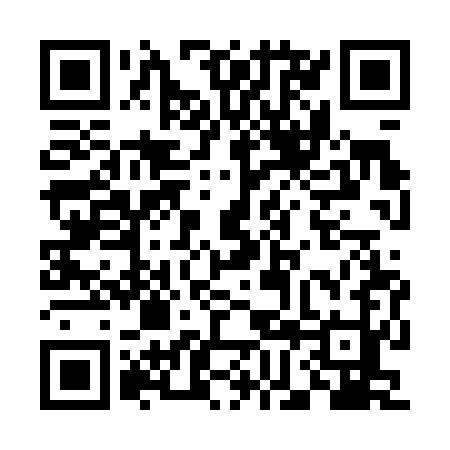 Prayer times for Lubien Kujawski, PolandWed 1 May 2024 - Fri 31 May 2024High Latitude Method: Angle Based RulePrayer Calculation Method: Muslim World LeagueAsar Calculation Method: HanafiPrayer times provided by https://www.salahtimes.comDateDayFajrSunriseDhuhrAsrMaghribIsha1Wed2:355:1212:405:498:1010:352Thu2:315:1012:405:508:1210:383Fri2:275:0812:405:518:1410:424Sat2:275:0612:405:528:1510:465Sun2:265:0412:405:538:1710:466Mon2:255:0212:405:548:1910:477Tue2:245:0012:405:558:2010:488Wed2:244:5912:405:568:2210:489Thu2:234:5712:405:578:2410:4910Fri2:224:5512:405:588:2510:5011Sat2:214:5312:405:598:2710:5012Sun2:214:5212:406:008:2810:5113Mon2:204:5012:406:018:3010:5214Tue2:204:4912:406:018:3210:5215Wed2:194:4712:406:028:3310:5316Thu2:184:4612:406:038:3510:5417Fri2:184:4412:406:048:3610:5418Sat2:174:4312:406:058:3810:5519Sun2:174:4112:406:068:3910:5620Mon2:164:4012:406:078:4110:5621Tue2:164:3912:406:088:4210:5722Wed2:154:3712:406:088:4410:5823Thu2:154:3612:406:098:4510:5824Fri2:144:3512:406:108:4610:5925Sat2:144:3412:406:118:4811:0026Sun2:134:3312:406:128:4911:0027Mon2:134:3112:416:128:5011:0128Tue2:134:3012:416:138:5211:0229Wed2:124:2912:416:148:5311:0230Thu2:124:2912:416:158:5411:0331Fri2:124:2812:416:158:5511:03